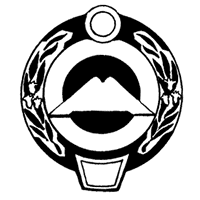 МИНИСТЕРСТВО ИМУЩЕСТВЕННЫХ И ЗЕМЕЛЬНЫХ   ОТНОШЕНИЙ КАРАЧАЕВО-ЧЕРКЕССКОЙ РЕСПУБЛИКИ(МИНИМУЩЕСТВО КЧР)РАСПОРЯЖЕНИЕ02.02.2023                                                                                                                    	     № 46                                    г. ЧеркесскО внесении изменений в Распоряжение Министерства имущественных и земельных отношений Карачаево-Черкесской Республики от 21.11.2018 № 680 «Об утверждении результатов определения кадастровой стоимости земель особо охраняемых территорий и объектов, земель промышленности, энергетики, транспорта, связи, радиовещания, телевидения, информатики, обеспечения космической деятельности, обороны, безопасности и иного специального назначения, земель сельскохозяйственного назначения и объектов недвижимости, за исключением земельных участков, на территории Карачаево-Черкесской Республики»Во исполнение статей 15, 21 Федерального закона от З июля 2016 г. № 237-ФЗ «О государственной кадастровой оценке», на основании сведений о кадастровой стоимости объектов недвижимого имущества, полученных по итогам исправления единичной и системной ошибок, допущенных при определении кадастровой стоимости, на основании письма КЧРГБУ «Республиканский кадастровый центр» от 29.10.2021 №458: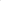 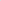 Внести изменения в Приложение № 4 к распоряжению Министерства имущественных и земельных отношений Карачаево-Черкесской Республики от 21.11.2018 № 680 «Об утверждении результатов определения кадастровой стоимости земель особо охраняемых территорий и объектов, земель промышленности, энергетики, транспорта, связи, радиовещания, телевидения, информатики, обеспечения космической деятельности, обороны, безопасности и иного специального назначения, земель сельскохозяйственного назначения и объектов недвижимости, за исключением земельных участков, на территории Карачаево-Черкесской Республики», изложив отдельные пункты согласно Приложению №1 к настоящему распоряжению.Отделу управления и приватизации земельных участков в установленном порядке направить копию настоящего распоряжения, а также сведения о кадастровой стоимости, полученные по итогам исправления ошибок, допущенных при определении кадастровой стоимости, на электронном носителе в форме электронного документа в Федеральную службу государственной регистрации, кадастра и картографии для внесения в Единый государственный реестр недвижимости.Кадастровая стоимость, утвержденная настоящим распоряжением, действует                     с 1 января 2019 года.Министр                                                                                                                           Р.О. Баскаев Согласовано:Заместитель МинистраНачальник отделаЮристЗурначёв Г.Д 26-15-98                                                            Приложение № 1к распоряжению Министерства имущественных и земельных отношенийКарачаево-Черкесской РеспубликиОт 02 февраля 2023 № 46В приложении № 4:пункты: 185331, 185759 изложить в следующей редакции:№ п/пКадастровый номерКадастровая стоимость объекта недвижимости, руб.18533109:03:0020103:1771 660 854,2118575909:04:0000000:79831 643 999,73